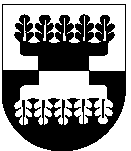 Šilalės rajono savivaldybės administracijOSDIREKTORIUSĮsakymasDĖL ŠILALĖS RAJONO NEVYRIAUSYBINIŲ ORGANIZACIJŲ PLĖTROS PROGRAMOS LĖŠŲ SKyRiMO2019 m. rugsėjo 26 d. Nr. DĮV-758ŠilalėVadovaudamasis Lietuvos Respublikos vietos savivaldos įstatymo 29 straipsnio 8 dalies 2 punktu, Šilalės rajono nevyriausybinių organizacijų plėtros programa, patvirtinta Šilalės rajono savivaldybės tarybos 2019 m. rugpjūčio 30 d. sprendimu Nr. T1-191 „Dėl Šilalės rajono nevyriausybinių organizacijų plėtros programos, atrankos komisijos ir jos nuostatų tvirtinimo“, atsižvelgdamas į Šilalės rajono nevyriausybinių organizacijų plėtros programos atrankos komisijos 2019 m. rugsėjo 24 d. posėdžio protokolą Nr. 2:S k i r i u iš Jaunimo politikos įgyvendinimo programos (Nr. 14) Šilalės rajono nevyriausybinių organizacijų rėmimo programos įgyvendinimo priemonei (14.01.02.03) 6000 eurų: Pajūrio sporto klubo Jūra projektui „Bėgimas aplink Pajūrį 2019“ – 250 eurų;Šilalės epilepsija sergančiųjų ir jų artimųjų švietimo integracijos asociacijos "Širdis po akmeniu" projektui „Epilepsija sergančiųjų ir jų artimųjų švietimas bei mokymas pagal „MOSES“ modulinę programą“ – 250 eurų;Šilalės krašto neįgaliųjų sąjungos projektui „Paslaugų neįgaliesiems bendruomenėje organizavimo ir teikimo plėtra“ – 250 eurų;Šilalės Sutrikusios Psichikos Žmonių Globos bendrijos projektui „Žmonių, turinčių psichikos sutrikimų, užimtumas“ – 250 eurų;Jomantų kaimo bendruomenės projektui „Sušildykime širdis“ – 200 eurų;Šilalės rajono partnerystės vietos veiklos grupės projektui „Kalėdų belaukiant“ – 200 eurų;Pajūrio miestelio bendruomenės projektui „Vakaronė – kartų bendravimo stiprinimas“ – 200 eurų;Viešosios įstaigos „Suodnas“ projektui „Svajonių kepurė“ – 200 eurų;Laukuvos miestelio bendruomenės projektui „Moliūgai – ir džiugina, ir maitina“ – 200 eurų;Asociacijos "Žadeikių sūkurys" projektui „Pažintinė ekskursija“ – 200 eurų;Nevočių kaimo bendruomenės projektui „Pabūkime kartu. Ekskursija į Anykščius“ – 200 eurų;Požerės kaimo bendruomenės projektui „Didelis ir mažas visada drauge“ – 200 eurų;Šilalės gidų asociacijos projektui „Klemenso Lovčiko – Upynos liaudies amatų muziejaus įkūrėjo įamžinimas“ – 300 eurų;Kaimų bendruomenės "Saulietekis" projektui „Atminčiai daina–Teatras liks amžinai“ – 600 eurų;Šilalės rajono visuomeninių jaunimo organizacijų sąjungos "Apskritasis stalas" projektui „Jaunimo kūrybos darbų parodos“ – 400 eurų;Kvėdarnos bendruomenės centro „Užimtumo organizavimas pagyvenusiems žmonėms“ – 200 eurų;Kaltinėnų miestelio bendruomenės projektui „Pažintinė – edukacinė ekskursija į Pakruojo dvarą“ – 200 eurų;Maltos ordino pagalbos tarnybos projektui „Gerų darbų savaitgalis“ – 200 eurų;Upynos miestelio bendruomenės projektui „Edukacija – popierinės gėlės“ – 200 eurų;Lietuvos skautijos: "Medvėgalio" tunto (Šilalės S. Gaudėšiaus gimnazijos, Laukuvos N. Vėliaus gimnazijos, Šilalės Dariaus ir Girėno progimnazijos, Šilalės r. Obelyno Pagrindinės mokyklos draugovių) projektui „Tėviškės takais su gerais darbais“ – 400 eurų;Lietuvos politinių kalinių ir tremtinių sąjungos Šilalės filialo projektui „LPKTS Šilalės filialo veikla, siekiant išsaugoti krašto istoriją“ – 300 eurų;Obelyno bendruomenės centro projektui „Obuolių sodai – kultūros vartai“ – 200 eurų;Žvingių kaimo bendruomenės projektui „Mes visi kartu – jėga“ – 200 eurų;Bijotų bendruomenės projektui „Bendruomenė kultūrinėje – meninėje išvykoje“ – 200 eurų.2. N u s t a t a u, kad vykdytojai per 15 darbo dienų nuo informacijos apie skirtas lėšas gavimo pateikia Šilalės rajono savivaldybės administracijos direktoriui tvirtinti po 2 egzempliorius Programos sąmatą ir lėšų teikimo sutartį.3. P a v e d u Šilalės rajono savivaldybės administracijos Buhalterinės apskaitos skyriui pervesti lėšas 1 punkte nurodytoms nevyriausybinėms organizacijoms pagal lėšų teikimo sutartis.4. P a v e d u paskelbti šį įsakymą Šilalės rajono savivaldybės interneto svetainėje www.silale.lt. Šis įsakymas gali būti skundžiamas Lietuvos Respublikos administracinių bylų teisenos įstatymo nustatyta tvarka Lietuvos administracinių ginčų komisijos Klaipėdos apygardos skyriui (H. Manto g. 37, 92236 Klaipėda) arba Regionų apygardos administracinio teismo Klaipėdos rūmams (Galinio Pylimo g. 9, 91230 Klaipėda) per vieną mėnesį nuo šio įsakymo paskelbimo arba įteikimo suinteresuotam asmeniui dienos.Administracijos direktorius                                                                       Valdemaras Jasevičius